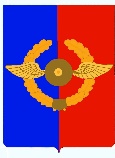 Российская ФедерацияАДМИНИСТРАЦИЯ Среднинского городского поселенияУсольского муниципального района Иркутской областиР А С П О Р Я Ж Е Н И ЕОт 31.03.2022 г.                                                                                             № 18р.п. СреднийО создании Приемочной комиссии для приемки поставленного товара, выполненной работы или оказанной услуги, результатов отдельного этапа исполнения контракта при осуществлении закупок товаров (работ, услуг) В соответствии с частью 6 статьи 94 Федерального закона от 5 апреля 2013 года № 44-ФЗ «О контрактной системе в сфере закупок товаров, работ, услуг для обеспечения государственных и муниципальных нужд», руководствуясь статьями 23, 46 Устава администрации Среднинского городского поселения Усольского муниципального района Иркутской области1. Создать на постоянной основе Приемочную комиссию для приемки поставленного товара, выполненной работы или оказанной услуги, результатов отдельного этапа исполнения контракта при осуществлении закупок товаров (работ, услуг) для обеспечения муниципальных нужд Среднинского городского поселения Усольского муниципального района Иркутской области в следующем составе:Председатель комиссии:Семёнова Марина Анатольевна – Глава Среднинского городского поселения Усольского муниципального района Иркутской области;Члены комиссии:Мельникова Мария Михайловна – заместитель Главы Среднинского городского поселения Усольского муниципального района Иркутской области;Цубикова Любовь Сергеевна – главный специалист по юридическим вопросам и нотариальным действиям Среднинского городского поселения Усольского муниципального района Иркутской области;Гайворонская Людмила Владимировна – главный инспектор по планированию и формированию бюджета Среднинского городского поселения Усольского муниципального района Иркутской области;Новикова Анна Валерьевна – секретарь комиссии, главный специалист по экономическим вопросам – контрактный управляющий Среднинского городского поселения Усольского муниципального района Иркутской области. 	2. Опубликовать настоящее распоряжение в газете «Информационный бюллетень Среднинского муниципального образования» и разместить в сетевом издании «Официальный сайт городского поселения Среднинского муниципального образования» в информационно-телекоммуникационной сети Интернет (http://srednyadm.ru).3. Распоряжение вступает в силу с момента его подписания.4. Контроль по исполнению настоящего распоряжения оставляю за собой.Исполняющий обязанности главыСреднинского городского поселенияУсольского муниципального района                                      М.М. Мельникова                                           